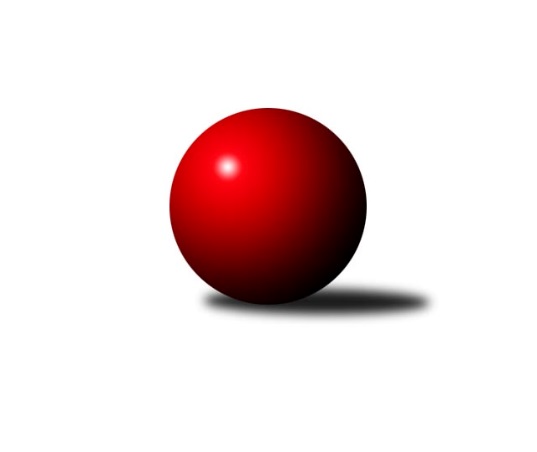 Č.19Ročník 2014/2015	27.5.2024 Krajský přebor MS 2014/2015Statistika 19. kolaTabulka družstev:		družstvo	záp	výh	rem	proh	skore	sety	průměr	body	plné	dorážka	chyby	1.	TJ Sokol Dobroslavice ˝A˝	19	13	0	6	95.0 : 57.0 	(134.0 : 94.0)	2457	26	1719	738	37.1	2.	TJ VOKD Poruba ˝A˝	19	12	1	6	96.0 : 56.0 	(135.0 : 93.0)	2455	25	1699	756	38.9	3.	SKK Ostrava B	19	11	1	7	88.0 : 64.0 	(125.0 : 103.0)	2461	23	1690	771	34.1	4.	TJ Frenštát p.R.˝A˝	19	11	1	7	87.0 : 65.0 	(120.5 : 107.5)	2441	23	1697	744	38.8	5.	TJ Spartak Bílovec ˝A˝	19	10	0	9	77.0 : 75.0 	(112.5 : 115.5)	2447	20	1692	754	36.6	6.	TJ Sokol Bohumín˝C˝	19	9	2	8	77.0 : 75.0 	(111.5 : 116.5)	2437	20	1686	751	39.1	7.	TJ Sokol Bohumín ˝B˝	19	9	1	9	77.0 : 75.0 	(113.5 : 114.5)	2411	19	1691	720	42.7	8.	TJ Opava ˝C˝	19	9	0	10	70.5 : 81.5 	(104.0 : 124.0)	2416	18	1685	731	46.5	9.	TJ Sokol Sedlnice ˝B˝	19	9	0	10	65.5 : 86.5 	(104.5 : 123.5)	2382	18	1657	724	37.1	10.	TJ Nový Jičín ˝A˝	19	7	1	11	67.0 : 85.0 	(112.0 : 116.0)	2409	15	1660	749	36.8	11.	TJ VOKD Poruba ˝B˝	19	7	0	12	65.5 : 86.5 	(108.0 : 120.0)	2390	14	1685	705	48.9	12.	TJ Unie Hlubina˝B˝	19	2	3	14	46.5 : 105.5 	(87.5 : 140.5)	2335	7	1657	678	52.4Tabulka doma:		družstvo	záp	výh	rem	proh	skore	sety	průměr	body	maximum	minimum	1.	TJ Sokol Sedlnice ˝B˝	10	8	0	2	51.5 : 28.5 	(68.0 : 52.0)	2460	16	2542	2362	2.	TJ Frenštát p.R.˝A˝	10	7	1	2	52.0 : 28.0 	(68.5 : 51.5)	2484	15	2598	2398	3.	TJ VOKD Poruba ˝A˝	9	7	0	2	53.0 : 19.0 	(71.0 : 37.0)	2458	14	2517	2411	4.	TJ Sokol Dobroslavice ˝A˝	9	7	0	2	48.0 : 24.0 	(63.5 : 44.5)	2415	14	2466	2349	5.	SKK Ostrava B	10	7	0	3	53.0 : 27.0 	(69.5 : 50.5)	2405	14	2487	2307	6.	TJ Sokol Bohumín˝C˝	10	6	2	2	48.0 : 32.0 	(63.0 : 57.0)	2497	14	2568	2425	7.	TJ Sokol Bohumín ˝B˝	9	6	0	3	47.0 : 25.0 	(62.5 : 45.5)	2487	12	2569	2407	8.	TJ Spartak Bílovec ˝A˝	9	6	0	3	45.0 : 27.0 	(59.5 : 48.5)	2538	12	2645	2408	9.	TJ Opava ˝C˝	9	5	0	4	38.0 : 34.0 	(52.0 : 56.0)	2505	10	2593	2417	10.	TJ Nový Jičín ˝A˝	10	5	0	5	39.5 : 40.5 	(64.5 : 55.5)	2463	10	2519	2408	11.	TJ VOKD Poruba ˝B˝	9	3	0	6	34.5 : 37.5 	(54.0 : 54.0)	2372	6	2484	2290	12.	TJ Unie Hlubina˝B˝	10	2	2	6	33.5 : 46.5 	(55.5 : 64.5)	2432	6	2512	2363Tabulka venku:		družstvo	záp	výh	rem	proh	skore	sety	průměr	body	maximum	minimum	1.	TJ Sokol Dobroslavice ˝A˝	10	6	0	4	47.0 : 33.0 	(70.5 : 49.5)	2462	12	2520	2403	2.	TJ VOKD Poruba ˝A˝	10	5	1	4	43.0 : 37.0 	(64.0 : 56.0)	2456	11	2517	2353	3.	SKK Ostrava B	9	4	1	4	35.0 : 37.0 	(55.5 : 52.5)	2468	9	2582	2386	4.	TJ Frenštát p.R.˝A˝	9	4	0	5	35.0 : 37.0 	(52.0 : 56.0)	2435	8	2563	2302	5.	TJ Opava ˝C˝	10	4	0	6	32.5 : 47.5 	(52.0 : 68.0)	2405	8	2517	2282	6.	TJ Spartak Bílovec ˝A˝	10	4	0	6	32.0 : 48.0 	(53.0 : 67.0)	2435	8	2575	2261	7.	TJ VOKD Poruba ˝B˝	10	4	0	6	31.0 : 49.0 	(54.0 : 66.0)	2397	8	2506	2298	8.	TJ Sokol Bohumín ˝B˝	10	3	1	6	30.0 : 50.0 	(51.0 : 69.0)	2418	7	2559	2291	9.	TJ Sokol Bohumín˝C˝	9	3	0	6	29.0 : 43.0 	(48.5 : 59.5)	2438	6	2609	2293	10.	TJ Nový Jičín ˝A˝	9	2	1	6	27.5 : 44.5 	(47.5 : 60.5)	2403	5	2586	2274	11.	TJ Sokol Sedlnice ˝B˝	9	1	0	8	14.0 : 58.0 	(36.5 : 71.5)	2372	2	2482	2278	12.	TJ Unie Hlubina˝B˝	9	0	1	8	13.0 : 59.0 	(32.0 : 76.0)	2323	1	2398	2214Tabulka podzimní části:		družstvo	záp	výh	rem	proh	skore	sety	průměr	body	doma	venku	1.	TJ Sokol Dobroslavice ˝A˝	12	8	0	4	59.5 : 36.5 	(84.0 : 60.0)	2447	16 	5 	0 	1 	3 	0 	3	2.	SKK Ostrava B	12	8	0	4	59.0 : 37.0 	(84.5 : 59.5)	2461	16 	4 	0 	2 	4 	0 	2	3.	TJ VOKD Poruba ˝A˝	12	7	1	4	58.0 : 38.0 	(82.5 : 61.5)	2456	15 	4 	0 	2 	3 	1 	2	4.	TJ Frenštát p.R.˝A˝	12	7	0	5	55.0 : 41.0 	(76.5 : 67.5)	2451	14 	4 	0 	2 	3 	0 	3	5.	TJ Nový Jičín ˝A˝	12	6	1	5	48.0 : 48.0 	(75.5 : 68.5)	2437	13 	4 	0 	2 	2 	1 	3	6.	TJ Sokol Bohumín˝C˝	12	5	2	5	50.0 : 46.0 	(68.5 : 75.5)	2428	12 	4 	2 	0 	1 	0 	5	7.	TJ Sokol Bohumín ˝B˝	12	6	0	6	49.0 : 47.0 	(67.5 : 76.5)	2413	12 	4 	0 	2 	2 	0 	4	8.	TJ Sokol Sedlnice ˝B˝	12	6	0	6	42.0 : 54.0 	(63.5 : 80.5)	2397	12 	5 	0 	1 	1 	0 	5	9.	TJ VOKD Poruba ˝B˝	12	5	0	7	44.5 : 51.5 	(72.5 : 71.5)	2416	10 	3 	0 	3 	2 	0 	4	10.	TJ Spartak Bílovec ˝A˝	12	5	0	7	42.5 : 53.5 	(70.5 : 73.5)	2466	10 	4 	0 	2 	1 	0 	5	11.	TJ Opava ˝C˝	12	5	0	7	41.0 : 55.0 	(65.5 : 78.5)	2394	10 	4 	0 	2 	1 	0 	5	12.	TJ Unie Hlubina˝B˝	12	2	0	10	27.5 : 68.5 	(53.0 : 91.0)	2325	4 	2 	0 	4 	0 	0 	6Tabulka jarní části:		družstvo	záp	výh	rem	proh	skore	sety	průměr	body	doma	venku	1.	TJ VOKD Poruba ˝A˝	7	5	0	2	38.0 : 18.0 	(52.5 : 31.5)	2458	10 	3 	0 	0 	2 	0 	2 	2.	TJ Sokol Dobroslavice ˝A˝	7	5	0	2	35.5 : 20.5 	(50.0 : 34.0)	2458	10 	2 	0 	1 	3 	0 	1 	3.	TJ Spartak Bílovec ˝A˝	7	5	0	2	34.5 : 21.5 	(42.0 : 42.0)	2448	10 	2 	0 	1 	3 	0 	1 	4.	TJ Frenštát p.R.˝A˝	7	4	1	2	32.0 : 24.0 	(44.0 : 40.0)	2429	9 	3 	1 	0 	1 	0 	2 	5.	TJ Opava ˝C˝	7	4	0	3	29.5 : 26.5 	(38.5 : 45.5)	2452	8 	1 	0 	2 	3 	0 	1 	6.	TJ Sokol Bohumín˝C˝	7	4	0	3	27.0 : 29.0 	(43.0 : 41.0)	2467	8 	2 	0 	2 	2 	0 	1 	7.	SKK Ostrava B	7	3	1	3	29.0 : 27.0 	(40.5 : 43.5)	2443	7 	3 	0 	1 	0 	1 	2 	8.	TJ Sokol Bohumín ˝B˝	7	3	1	3	28.0 : 28.0 	(46.0 : 38.0)	2431	7 	2 	0 	1 	1 	1 	2 	9.	TJ Sokol Sedlnice ˝B˝	7	3	0	4	23.5 : 32.5 	(41.0 : 43.0)	2376	6 	3 	0 	1 	0 	0 	3 	10.	TJ VOKD Poruba ˝B˝	7	2	0	5	21.0 : 35.0 	(35.5 : 48.5)	2352	4 	0 	0 	3 	2 	0 	2 	11.	TJ Unie Hlubina˝B˝	7	0	3	4	19.0 : 37.0 	(34.5 : 49.5)	2349	3 	0 	2 	2 	0 	1 	2 	12.	TJ Nový Jičín ˝A˝	7	1	0	6	19.0 : 37.0 	(36.5 : 47.5)	2371	2 	1 	0 	3 	0 	0 	3 Zisk bodů pro družstvo:		jméno hráče	družstvo	body	zápasy	v %	dílčí body	sety	v %	1.	Petr Číž 	TJ Sokol Dobroslavice ˝A˝ 	15	/	19	(79%)	28	/	38	(74%)	2.	Ladislav Petr 	TJ Frenštát p.R.˝A˝ 	14	/	17	(82%)	24.5	/	34	(72%)	3.	Petr Bábíček 	TJ Frenštát p.R.˝A˝ 	14	/	17	(82%)	22.5	/	34	(66%)	4.	René Gazdík 	TJ Sokol Dobroslavice ˝A˝ 	13	/	15	(87%)	22	/	30	(73%)	5.	Lubomír Richter 	TJ Sokol Bohumín˝C˝ 	13	/	18	(72%)	23.5	/	36	(65%)	6.	Daneš Šodek 	SKK Ostrava B 	13	/	18	(72%)	21	/	36	(58%)	7.	Jozef Kuzma 	TJ Sokol Bohumín˝C˝ 	13	/	18	(72%)	20	/	36	(56%)	8.	Rostislav Kletenský 	TJ Sokol Sedlnice ˝B˝ 	13	/	19	(68%)	26	/	38	(68%)	9.	Karel Ridl 	TJ Sokol Dobroslavice ˝A˝ 	12.5	/	16	(78%)	22	/	32	(69%)	10.	Martin Skopal 	TJ VOKD Poruba ˝A˝ 	12.5	/	17	(74%)	26	/	34	(76%)	11.	Michal Pavič 	TJ Nový Jičín ˝A˝ 	12	/	16	(75%)	25.5	/	32	(80%)	12.	Karel Šnajdárek 	TJ Spartak Bílovec ˝A˝ 	12	/	16	(75%)	18	/	32	(56%)	13.	Radek Škarka 	TJ Nový Jičín ˝A˝ 	11	/	15	(73%)	21	/	30	(70%)	14.	Jan Míka 	TJ VOKD Poruba ˝A˝ 	11	/	16	(69%)	18	/	32	(56%)	15.	Richard Šimek 	TJ VOKD Poruba ˝B˝ 	10.5	/	19	(55%)	24.5	/	38	(64%)	16.	Břetislav Mrkvica 	TJ VOKD Poruba ˝A˝ 	10	/	12	(83%)	17.5	/	24	(73%)	17.	Michal Blažek 	TJ Opava ˝C˝ 	10	/	16	(63%)	20	/	32	(63%)	18.	Roman Klímek 	TJ VOKD Poruba ˝B˝ 	10	/	16	(63%)	18.5	/	32	(58%)	19.	Jaromír Piska 	TJ Sokol Bohumín ˝B˝ 	10	/	18	(56%)	18.5	/	36	(51%)	20.	Jan Stuš 	TJ Sokol Bohumín ˝B˝ 	10	/	18	(56%)	18.5	/	36	(51%)	21.	Jaroslav Petr 	TJ Frenštát p.R.˝A˝ 	10	/	19	(53%)	20	/	38	(53%)	22.	Jiří Madecký 	TJ Nový Jičín ˝A˝ 	10	/	19	(53%)	19.5	/	38	(51%)	23.	Jan Zaškolný 	TJ Sokol Bohumín˝C˝ 	10	/	19	(53%)	18	/	38	(47%)	24.	Rudolf Tvrdoň 	TJ Opava ˝C˝ 	9.5	/	18	(53%)	18.5	/	36	(51%)	25.	Pavel Kovalčík 	TJ Opava ˝C˝ 	9	/	14	(64%)	17	/	28	(61%)	26.	Jaroslav Hrabuška 	TJ VOKD Poruba ˝B˝ 	9	/	14	(64%)	16	/	28	(57%)	27.	Milan Binar 	TJ Spartak Bílovec ˝A˝ 	9	/	15	(60%)	18.5	/	30	(62%)	28.	Josef Kyjovský 	TJ Unie Hlubina˝B˝ 	9	/	15	(60%)	16	/	30	(53%)	29.	Karel Kuchař 	TJ Sokol Dobroslavice ˝A˝ 	9	/	16	(56%)	19.5	/	32	(61%)	30.	Jan Pavlosek 	SKK Ostrava B 	9	/	16	(56%)	17	/	32	(53%)	31.	Libor Krajčí 	TJ Sokol Bohumín ˝B˝ 	9	/	18	(50%)	19	/	36	(53%)	32.	Jiří Petr 	TJ Frenštát p.R.˝A˝ 	9	/	18	(50%)	17.5	/	36	(49%)	33.	Pavel Krompolc 	TJ Unie Hlubina˝B˝ 	8.5	/	15	(57%)	17	/	30	(57%)	34.	Pavel Hrabec 	TJ VOKD Poruba ˝A˝ 	8	/	11	(73%)	14	/	22	(64%)	35.	Lada Péli 	TJ Sokol Bohumín ˝B˝ 	8	/	13	(62%)	16	/	26	(62%)	36.	Jan Žídek 	TJ VOKD Poruba ˝A˝ 	8	/	13	(62%)	15.5	/	26	(60%)	37.	Ivo Kovářík 	TJ Sokol Dobroslavice ˝A˝ 	8	/	13	(62%)	14	/	26	(54%)	38.	Tomáš Polášek 	SKK Ostrava B 	8	/	15	(53%)	17	/	30	(57%)	39.	Vladimír Štacha 	TJ Spartak Bílovec ˝A˝ 	8	/	15	(53%)	16.5	/	30	(55%)	40.	David Binar 	TJ Spartak Bílovec ˝A˝ 	8	/	16	(50%)	16.5	/	32	(52%)	41.	Milan Kučera 	TJ Frenštát p.R.˝A˝ 	8	/	16	(50%)	16.5	/	32	(52%)	42.	Martina Honlová 	TJ Sokol Bohumín˝C˝ 	8	/	17	(47%)	16	/	34	(47%)	43.	Jaroslav Klus 	TJ Sokol Bohumín ˝B˝ 	8	/	19	(42%)	16.5	/	38	(43%)	44.	Vojtěch Turlej 	TJ VOKD Poruba ˝B˝ 	7.5	/	14	(54%)	14	/	28	(50%)	45.	Petr Oravec 	TJ VOKD Poruba ˝A˝ 	7.5	/	15	(50%)	15.5	/	30	(52%)	46.	Dalibor Hamrozy 	TJ Sokol Bohumín ˝B˝ 	7	/	8	(88%)	14	/	16	(88%)	47.	Jan Polášek 	SKK Ostrava B 	7	/	10	(70%)	11.5	/	20	(58%)	48.	Miroslav Složil 	SKK Ostrava B 	7	/	13	(54%)	15	/	26	(58%)	49.	Libor Jurečka 	TJ Nový Jičín ˝A˝ 	7	/	14	(50%)	14	/	28	(50%)	50.	Lenka Pouchlá 	SKK Ostrava B 	7	/	15	(47%)	16	/	30	(53%)	51.	Barbora Janyšková 	TJ Sokol Sedlnice ˝B˝ 	7	/	16	(44%)	17	/	32	(53%)	52.	Libor Žíla 	TJ VOKD Poruba ˝B˝ 	7	/	16	(44%)	16	/	32	(50%)	53.	Michaela Tobolová 	TJ Sokol Sedlnice ˝B˝ 	7	/	16	(44%)	16	/	32	(50%)	54.	Renáta Janyšková 	TJ Sokol Sedlnice ˝B˝ 	7	/	16	(44%)	11	/	32	(34%)	55.	Dana Lamichová 	TJ Opava ˝C˝ 	7	/	17	(41%)	13.5	/	34	(40%)	56.	Libor Veselý 	TJ Sokol Dobroslavice ˝A˝ 	6.5	/	13	(50%)	13.5	/	26	(52%)	57.	Filip Sýkora 	TJ Spartak Bílovec ˝A˝ 	6.5	/	14	(46%)	14.5	/	28	(52%)	58.	Adéla Sobotíková 	TJ Sokol Sedlnice ˝B˝ 	6.5	/	14	(46%)	13.5	/	28	(48%)	59.	Jan Petrovič 	TJ Unie Hlubina˝B˝ 	6.5	/	15	(43%)	9	/	30	(30%)	60.	Petr Basta 	TJ VOKD Poruba ˝A˝ 	6	/	8	(75%)	12.5	/	16	(78%)	61.	Michal Blinka 	SKK Ostrava B 	6	/	9	(67%)	11.5	/	18	(64%)	62.	Lucie Bogdanowiczová 	TJ Sokol Bohumín˝C˝ 	6	/	13	(46%)	13	/	26	(50%)	63.	Zdeněk Bordovský 	TJ Frenštát p.R.˝A˝ 	6	/	18	(33%)	13.5	/	36	(38%)	64.	Tomáš Binar 	TJ Spartak Bílovec ˝A˝ 	5.5	/	13	(42%)	11.5	/	26	(44%)	65.	Václav Boháčík 	TJ VOKD Poruba ˝A˝ 	5	/	8	(63%)	7	/	16	(44%)	66.	Zdeněk Kuna 	SKK Ostrava B 	5	/	9	(56%)	8	/	18	(44%)	67.	Ivana Volná 	TJ Nový Jičín ˝A˝ 	5	/	12	(42%)	9	/	24	(38%)	68.	Michal Bezruč 	TJ VOKD Poruba ˝A˝ 	5	/	13	(38%)	10	/	26	(38%)	69.	Pavel Plaček 	TJ Sokol Bohumín˝C˝ 	5	/	14	(36%)	11	/	28	(39%)	70.	Jana Tvrdoňová 	TJ Opava ˝C˝ 	5	/	15	(33%)	14	/	30	(47%)	71.	Stanislav Brejcha 	TJ Sokol Sedlnice ˝B˝ 	5	/	16	(31%)	16	/	32	(50%)	72.	Antonín Fabík 	TJ Spartak Bílovec ˝A˝ 	5	/	16	(31%)	13	/	32	(41%)	73.	Kamila Vichrová 	TJ Sokol Bohumín ˝B˝ 	5	/	16	(31%)	8	/	32	(25%)	74.	Roman Grüner 	TJ Unie Hlubina˝B˝ 	4.5	/	15	(30%)	11	/	30	(37%)	75.	Josef Hájek 	TJ Unie Hlubina˝B˝ 	4	/	14	(29%)	10.5	/	28	(38%)	76.	Jan Pospěch 	TJ Nový Jičín ˝A˝ 	4	/	15	(27%)	12.5	/	30	(42%)	77.	Tomáš Binek 	TJ Frenštát p.R.˝A˝ 	3	/	5	(60%)	5	/	10	(50%)	78.	Martin Třečák 	TJ Sokol Dobroslavice ˝A˝ 	3	/	12	(25%)	9	/	24	(38%)	79.	Antonín Chalcář 	TJ VOKD Poruba ˝B˝ 	3	/	12	(25%)	7	/	24	(29%)	80.	Lukáš Trojek 	TJ VOKD Poruba ˝B˝ 	3	/	12	(25%)	5	/	24	(21%)	81.	Alfréd Hermann 	TJ Sokol Bohumín˝C˝ 	3	/	14	(21%)	10	/	28	(36%)	82.	Radmila Pastvová 	TJ Unie Hlubina˝B˝ 	2	/	2	(100%)	4	/	4	(100%)	83.	Tomáš Kubát 	SKK Ostrava B 	2	/	2	(100%)	4	/	4	(100%)	84.	Petr Wolf 	TJ Opava ˝C˝ 	2	/	3	(67%)	4	/	6	(67%)	85.	Mariusz Gierczak 	TJ Opava ˝C˝ 	2	/	3	(67%)	2	/	6	(33%)	86.	Lumír Kocián 	TJ Sokol Dobroslavice ˝A˝ 	2	/	5	(40%)	4	/	10	(40%)	87.	Pavel Šmydke 	TJ Spartak Bílovec ˝A˝ 	2	/	7	(29%)	3	/	14	(21%)	88.	Josef Klapetek 	TJ Opava ˝C˝ 	1	/	1	(100%)	2	/	2	(100%)	89.	Jiří Břeska 	TJ Unie Hlubina˝B˝ 	1	/	1	(100%)	1	/	2	(50%)	90.	Lukáš Koliba 	TJ Sokol Sedlnice ˝B˝ 	1	/	1	(100%)	1	/	2	(50%)	91.	Rostislav Klazar 	TJ Spartak Bílovec ˝A˝ 	1	/	1	(100%)	1	/	2	(50%)	92.	Václav Rábl 	TJ Unie Hlubina˝B˝ 	1	/	1	(100%)	1	/	2	(50%)	93.	Hana Vlčková 	TJ Unie Hlubina˝B˝ 	1	/	2	(50%)	3	/	4	(75%)	94.	Milan Franer 	TJ Opava ˝C˝ 	1	/	2	(50%)	1	/	4	(25%)	95.	Karol Nitka 	TJ Sokol Bohumín ˝B˝ 	1	/	3	(33%)	2	/	6	(33%)	96.	Rostislav Bareš 	TJ VOKD Poruba ˝A˝ 	1	/	4	(25%)	2	/	8	(25%)	97.	Lubomír Jančar 	TJ Unie Hlubina˝B˝ 	1	/	6	(17%)	2	/	12	(17%)	98.	Radek Chovanec 	TJ Nový Jičín ˝A˝ 	1	/	7	(14%)	4	/	14	(29%)	99.	David Juřica 	TJ Sokol Sedlnice ˝B˝ 	1	/	7	(14%)	3	/	14	(21%)	100.	Martin Ferenčík 	TJ Unie Hlubina˝B˝ 	1	/	8	(13%)	5	/	16	(31%)	101.	Helena Martinčáková 	TJ VOKD Poruba ˝B˝ 	1	/	9	(11%)	6	/	18	(33%)	102.	Petr Schwalbe 	TJ Opava ˝C˝ 	1	/	13	(8%)	4	/	26	(15%)	103.	Petr Foniok 	TJ Unie Hlubina˝B˝ 	1	/	14	(7%)	4	/	28	(14%)	104.	Zdeněk Mžik 	TJ VOKD Poruba ˝B˝ 	0.5	/	1	(50%)	1	/	2	(50%)	105.	Ján Pelikán 	TJ Nový Jičín ˝A˝ 	0.5	/	6	(8%)	3	/	12	(25%)	106.	Václav Kladiva 	TJ Sokol Bohumín ˝B˝ 	0	/	1	(0%)	1	/	2	(50%)	107.	Eva Marková 	TJ Unie Hlubina˝B˝ 	0	/	1	(0%)	1	/	2	(50%)	108.	Libor Pšenica 	TJ Unie Hlubina˝B˝ 	0	/	1	(0%)	1	/	2	(50%)	109.	Ladislav Míka 	TJ VOKD Poruba ˝A˝ 	0	/	1	(0%)	1	/	2	(50%)	110.	Rudolf Riezner 	TJ Unie Hlubina˝B˝ 	0	/	1	(0%)	1	/	2	(50%)	111.	Miroslav Heczko 	SKK Ostrava B 	0	/	1	(0%)	1	/	2	(50%)	112.	Miroslav Koloděj 	SKK Ostrava B 	0	/	1	(0%)	1	/	2	(50%)	113.	Tomáš Polášek 	TJ Nový Jičín ˝A˝ 	0	/	1	(0%)	0.5	/	2	(25%)	114.	Dominik Bracek 	TJ Opava ˝C˝ 	0	/	1	(0%)	0	/	2	(0%)	115.	Rostislav Hrbáč 	SKK Ostrava B 	0	/	1	(0%)	0	/	2	(0%)	116.	Jan Kohutek 	TJ Sokol Bohumín˝C˝ 	0	/	1	(0%)	0	/	2	(0%)	117.	Jiří Koloděj 	SKK Ostrava B 	0	/	1	(0%)	0	/	2	(0%)	118.	Zdeněk Hebda 	TJ VOKD Poruba ˝B˝ 	0	/	1	(0%)	0	/	2	(0%)	119.	Pavel Hedvíček 	TJ Frenštát p.R.˝A˝ 	0	/	1	(0%)	0	/	2	(0%)	120.	Pavel Jašek 	TJ Opava ˝C˝ 	0	/	1	(0%)	0	/	2	(0%)	121.	Miroslav Futerko 	SKK Ostrava B 	0	/	2	(0%)	2	/	4	(50%)	122.	Jaroslav Kecskés 	TJ Unie Hlubina˝B˝ 	0	/	2	(0%)	1	/	4	(25%)	123.	Lubomír Škrobánek 	TJ Opava ˝C˝ 	0	/	2	(0%)	1	/	4	(25%)	124.	Miroslav Makový 	TJ Frenštát p.R.˝A˝ 	0	/	3	(0%)	1	/	6	(17%)	125.	Eva Telčerová 	TJ Nový Jičín ˝A˝ 	0	/	3	(0%)	0	/	6	(0%)	126.	Josef Schwarz 	TJ Sokol Dobroslavice ˝A˝ 	0	/	5	(0%)	2	/	10	(20%)	127.	David Mrkvica 	TJ Sokol Sedlnice ˝B˝ 	0	/	5	(0%)	1	/	10	(10%)Průměry na kuželnách:		kuželna	průměr	plné	dorážka	chyby	výkon na hráče	1.	TJ Spartak Bílovec, 1-2	2517	1736	781	35.3	(419.6)	2.	TJ Opava, 1-4	2490	1715	774	44.3	(415.0)	3.	TJ Sokol Bohumín, 1-4	2471	1723	748	43.7	(411.9)	4.	TJ Nový Jičín, 1-4	2455	1699	756	33.5	(409.2)	5.	Sokol Frenštát pod Radhoštěm, 1-2	2449	1697	752	39.0	(408.2)	6.	TJ Unie Hlubina, 1-2	2444	1707	737	41.4	(407.5)	7.	TJ Sokol Sedlnice, 1-2	2428	1672	756	39.1	(404.7)	8.	TJ VOKD Poruba, 1-4	2380	1670	709	48.7	(396.8)	9.	TJ Sokol Dobroslavice, 1-2	2380	1660	720	38.1	(396.7)	10.	SKK Ostrava, 1-2	2376	1650	726	35.1	(396.1)Nejlepší výkony na kuželnách:TJ Spartak Bílovec, 1-2TJ Spartak Bílovec ˝A˝	2645	15. kolo	Michal Pavič 	TJ Nový Jičín ˝A˝	492	8. koloTJ Sokol Bohumín˝C˝	2609	18. kolo	Karel Šnajdárek 	TJ Spartak Bílovec ˝A˝	492	13. koloTJ Spartak Bílovec ˝A˝	2606	5. kolo	Jan Zaškolný 	TJ Sokol Bohumín˝C˝	485	18. koloTJ Nový Jičín ˝A˝	2586	8. kolo	Karel Šnajdárek 	TJ Spartak Bílovec ˝A˝	481	15. koloTJ Spartak Bílovec ˝A˝	2582	13. kolo	Karel Šnajdárek 	TJ Spartak Bílovec ˝A˝	470	1. koloTJ Spartak Bílovec ˝A˝	2549	18. kolo	Petr Wolf 	TJ Opava ˝C˝	462	15. koloTJ Spartak Bílovec ˝A˝	2533	8. kolo	Martina Honlová 	TJ Sokol Bohumín˝C˝	455	18. koloTJ Spartak Bílovec ˝A˝	2525	10. kolo	Radek Škarka 	TJ Nový Jičín ˝A˝	455	8. koloTJ Opava ˝C˝	2517	15. kolo	Vladimír Štacha 	TJ Spartak Bílovec ˝A˝	449	1. koloTJ VOKD Poruba ˝B˝	2506	5. kolo	Ladislav Petr 	TJ Frenštát p.R.˝A˝	447	10. koloTJ Opava, 1-4TJ Opava ˝C˝	2593	10. kolo	David Binar 	TJ Spartak Bílovec ˝A˝	472	4. koloTJ Opava ˝C˝	2580	6. kolo	Michal Blažek 	TJ Opava ˝C˝	466	10. koloTJ Opava ˝C˝	2579	4. kolo	Rudolf Tvrdoň 	TJ Opava ˝C˝	462	4. koloTJ Spartak Bílovec ˝A˝	2575	4. kolo	Libor Žíla 	TJ VOKD Poruba ˝B˝	461	3. koloTJ VOKD Poruba ˝A˝	2517	13. kolo	Karel Šnajdárek 	TJ Spartak Bílovec ˝A˝	456	4. koloTJ Sokol Bohumín˝C˝	2515	6. kolo	Pavel Kovalčík 	TJ Opava ˝C˝	455	3. koloTJ Sokol Bohumín ˝B˝	2502	1. kolo	Rudolf Tvrdoň 	TJ Opava ˝C˝	454	10. koloTJ Sokol Dobroslavice ˝A˝	2501	16. kolo	Dana Lamichová 	TJ Opava ˝C˝	450	6. koloTJ Opava ˝C˝	2493	1. kolo	Michal Blažek 	TJ Opava ˝C˝	449	13. koloTJ VOKD Poruba ˝B˝	2492	3. kolo	Michal Blažek 	TJ Opava ˝C˝	449	4. koloTJ Sokol Bohumín, 1-4TJ Sokol Bohumín ˝B˝	2569	16. kolo	Libor Krajčí 	TJ Sokol Bohumín ˝B˝	476	16. koloTJ Sokol Bohumín˝C˝	2568	3. kolo	Michal Pavič 	TJ Nový Jičín ˝A˝	472	10. koloTJ Sokol Bohumín˝C˝	2562	19. kolo	Martin Skopal 	TJ VOKD Poruba ˝A˝	470	5. koloTJ Sokol Bohumín ˝B˝	2559	15. kolo	Zdeněk Kuna 	SKK Ostrava B	470	8. koloTJ Sokol Bohumín ˝B˝	2542	2. kolo	Rostislav Kletenský 	TJ Sokol Sedlnice ˝B˝	460	3. koloTJ Sokol Bohumín ˝B˝	2521	6. kolo	Jozef Kuzma 	TJ Sokol Bohumín˝C˝	455	13. koloTJ Sokol Dobroslavice ˝A˝	2520	19. kolo	Jaromír Piska 	TJ Sokol Bohumín ˝B˝	454	2. koloTJ Opava ˝C˝	2517	17. kolo	Libor Krajčí 	TJ Sokol Bohumín ˝B˝	453	8. koloTJ VOKD Poruba ˝A˝	2515	5. kolo	Jan Zaškolný 	TJ Sokol Bohumín˝C˝	453	9. koloSKK Ostrava B	2514	8. kolo	Petr Bábíček 	TJ Frenštát p.R.˝A˝	451	18. koloTJ Nový Jičín, 1-4TJ Nový Jičín ˝A˝	2519	15. kolo	Petr Bábíček 	TJ Frenštát p.R.˝A˝	461	13. koloTJ VOKD Poruba ˝A˝	2517	17. kolo	Michal Pavič 	TJ Nový Jičín ˝A˝	457	9. koloTJ Nový Jičín ˝A˝	2513	9. kolo	Michal Pavič 	TJ Nový Jičín ˝A˝	456	3. koloTJ Nový Jičín ˝A˝	2513	1. kolo	Pavel Hrabec 	TJ VOKD Poruba ˝A˝	456	17. koloTJ Sokol Dobroslavice ˝A˝	2509	9. kolo	Michal Pavič 	TJ Nový Jičín ˝A˝	449	17. koloTJ Frenštát p.R.˝A˝	2496	13. kolo	Michal Pavič 	TJ Nový Jičín ˝A˝	446	13. koloTJ Nový Jičín ˝A˝	2477	13. kolo	Josef Kyjovský 	TJ Unie Hlubina˝B˝	445	1. koloTJ Sokol Bohumín ˝B˝	2472	5. kolo	Radek Škarka 	TJ Nový Jičín ˝A˝	444	7. koloTJ Opava ˝C˝	2461	7. kolo	Jiří Madecký 	TJ Nový Jičín ˝A˝	444	17. koloTJ Nový Jičín ˝A˝	2461	5. kolo	Michal Pavič 	TJ Nový Jičín ˝A˝	443	19. koloSokol Frenštát pod Radhoštěm, 1-2TJ Frenštát p.R.˝A˝	2598	12. kolo	Lenka Pouchlá 	SKK Ostrava B	475	5. koloSKK Ostrava B	2582	5. kolo	Rudolf Tvrdoň 	TJ Opava ˝C˝	466	9. koloTJ Frenštát p.R.˝A˝	2575	15. kolo	Jozef Kuzma 	TJ Sokol Bohumín˝C˝	461	12. koloTJ Frenštát p.R.˝A˝	2519	7. kolo	Miroslav Makový 	TJ Frenštát p.R.˝A˝	460	12. koloTJ Frenštát p.R.˝A˝	2512	17. kolo	Ladislav Petr 	TJ Frenštát p.R.˝A˝	458	19. koloTJ Frenštát p.R.˝A˝	2508	5. kolo	Ladislav Petr 	TJ Frenštát p.R.˝A˝	456	15. koloTJ Sokol Bohumín˝C˝	2482	12. kolo	Ladislav Petr 	TJ Frenštát p.R.˝A˝	456	11. koloTJ Frenštát p.R.˝A˝	2478	19. kolo	Ladislav Petr 	TJ Frenštát p.R.˝A˝	451	17. koloTJ Sokol Dobroslavice ˝A˝	2459	11. kolo	Ladislav Petr 	TJ Frenštát p.R.˝A˝	451	12. koloTJ Frenštát p.R.˝A˝	2439	2. kolo	Ladislav Petr 	TJ Frenštát p.R.˝A˝	448	7. koloTJ Unie Hlubina, 1-2TJ Frenštát p.R.˝A˝	2563	3. kolo	Petr Wolf 	TJ Opava ˝C˝	461	19. koloSKK Ostrava B	2537	15. kolo	David Binar 	TJ Spartak Bílovec ˝A˝	447	9. koloTJ Nový Jičín ˝A˝	2513	12. kolo	Radmila Pastvová 	TJ Unie Hlubina˝B˝	446	13. koloTJ Unie Hlubina˝B˝	2512	15. kolo	Roman Grüner 	TJ Unie Hlubina˝B˝	445	11. koloTJ Sokol Sedlnice ˝B˝	2479	5. kolo	Radek Škarka 	TJ Nový Jičín ˝A˝	445	12. koloTJ Unie Hlubina˝B˝	2475	11. kolo	Jan Petrovič 	TJ Unie Hlubina˝B˝	442	9. koloTJ Spartak Bílovec ˝A˝	2473	9. kolo	Josef Kyjovský 	TJ Unie Hlubina˝B˝	442	15. koloTJ Unie Hlubina˝B˝	2462	9. kolo	Milan Kučera 	TJ Frenštát p.R.˝A˝	442	3. koloTJ Unie Hlubina˝B˝	2458	5. kolo	Pavel Krompolc 	TJ Unie Hlubina˝B˝	441	19. koloTJ Unie Hlubina˝B˝	2451	7. kolo	Jiří Madecký 	TJ Nový Jičín ˝A˝	440	12. koloTJ Sokol Sedlnice, 1-2TJ Sokol Sedlnice ˝B˝	2542	11. kolo	Petr Číž 	TJ Sokol Dobroslavice ˝A˝	464	2. koloTJ Sokol Sedlnice ˝B˝	2507	9. kolo	Rostislav Kletenský 	TJ Sokol Sedlnice ˝B˝	455	2. koloTJ Sokol Sedlnice ˝B˝	2481	18. kolo	Rostislav Kletenský 	TJ Sokol Sedlnice ˝B˝	454	9. koloTJ Sokol Sedlnice ˝B˝	2477	2. kolo	Rostislav Kletenský 	TJ Sokol Sedlnice ˝B˝	450	14. koloTJ Sokol Sedlnice ˝B˝	2470	12. kolo	Barbora Janyšková 	TJ Sokol Sedlnice ˝B˝	450	2. koloTJ Sokol Sedlnice ˝B˝	2468	4. kolo	Rostislav Kletenský 	TJ Sokol Sedlnice ˝B˝	448	12. koloTJ Sokol Bohumín˝C˝	2463	14. kolo	Adéla Sobotíková 	TJ Sokol Sedlnice ˝B˝	446	4. koloSKK Ostrava B	2456	18. kolo	Václav Rábl 	TJ Unie Hlubina˝B˝	446	16. koloTJ Frenštát p.R.˝A˝	2453	6. kolo	Rostislav Kletenský 	TJ Sokol Sedlnice ˝B˝	444	16. koloTJ Sokol Sedlnice ˝B˝	2451	16. kolo	Lada Péli 	TJ Sokol Bohumín ˝B˝	443	9. koloTJ VOKD Poruba, 1-4TJ VOKD Poruba ˝A˝	2517	16. kolo	Dalibor Hamrozy 	TJ Sokol Bohumín ˝B˝	455	10. koloTJ VOKD Poruba ˝A˝	2491	10. kolo	Martin Skopal 	TJ VOKD Poruba ˝A˝	450	16. koloTJ VOKD Poruba ˝A˝	2487	18. kolo	Roman Klímek 	TJ VOKD Poruba ˝B˝	448	8. koloTJ VOKD Poruba ˝B˝	2484	10. kolo	Lukáš Trojek 	TJ VOKD Poruba ˝B˝	446	16. koloTJ Spartak Bílovec ˝A˝	2471	16. kolo	Břetislav Mrkvica 	TJ VOKD Poruba ˝A˝	443	18. koloTJ VOKD Poruba ˝A˝	2469	12. kolo	Martin Skopal 	TJ VOKD Poruba ˝A˝	440	2. koloTJ VOKD Poruba ˝A˝	2458	6. kolo	Richard Šimek 	TJ VOKD Poruba ˝B˝	440	2. koloTJ Sokol Dobroslavice ˝A˝	2454	4. kolo	Ladislav Petr 	TJ Frenštát p.R.˝A˝	439	8. koloTJ VOKD Poruba ˝B˝	2451	1. kolo	Lumír Kocián 	TJ Sokol Dobroslavice ˝A˝	439	18. koloTJ VOKD Poruba ˝A˝	2443	4. kolo	Vladimír Štacha 	TJ Spartak Bílovec ˝A˝	438	16. koloTJ Sokol Dobroslavice, 1-2TJ Sokol Dobroslavice ˝A˝	2466	15. kolo	Karel Kuchař 	TJ Sokol Dobroslavice ˝A˝	458	8. koloTJ Sokol Dobroslavice ˝A˝	2465	5. kolo	René Gazdík 	TJ Sokol Dobroslavice ˝A˝	448	7. koloTJ Sokol Dobroslavice ˝A˝	2458	8. kolo	René Gazdík 	TJ Sokol Dobroslavice ˝A˝	442	5. koloTJ Sokol Dobroslavice ˝A˝	2440	7. kolo	Karel Ridl 	TJ Sokol Dobroslavice ˝A˝	438	1. koloTJ Sokol Dobroslavice ˝A˝	2432	13. kolo	Petr Číž 	TJ Sokol Dobroslavice ˝A˝	437	8. koloSKK Ostrava B	2417	1. kolo	Michal Blinka 	SKK Ostrava B	437	1. koloTJ Spartak Bílovec ˝A˝	2404	17. kolo	Milan Binar 	TJ Spartak Bílovec ˝A˝	436	17. koloTJ Sokol Dobroslavice ˝A˝	2401	1. kolo	Karel Ridl 	TJ Sokol Dobroslavice ˝A˝	436	5. koloTJ Sokol Dobroslavice ˝A˝	2374	10. kolo	Petr Číž 	TJ Sokol Dobroslavice ˝A˝	434	15. koloTJ Sokol Bohumín˝C˝	2361	8. kolo	Jan Zaškolný 	TJ Sokol Bohumín˝C˝	434	8. koloSKK Ostrava, 1-2SKK Ostrava B	2487	4. kolo	Miroslav Složil 	SKK Ostrava B	437	4. koloTJ VOKD Poruba ˝A˝	2458	9. kolo	Michal Blinka 	SKK Ostrava B	435	17. koloSKK Ostrava B	2444	7. kolo	Petr Číž 	TJ Sokol Dobroslavice ˝A˝	433	12. koloSKK Ostrava B	2440	11. kolo	Lenka Pouchlá 	SKK Ostrava B	431	9. koloSKK Ostrava B	2438	16. kolo	Jan Míka 	TJ VOKD Poruba ˝A˝	431	9. koloSKK Ostrava B	2433	19. kolo	Filip Sýkora 	TJ Spartak Bílovec ˝A˝	431	11. koloTJ Sokol Dobroslavice ˝A˝	2403	12. kolo	Daneš Šodek 	SKK Ostrava B	429	4. koloTJ Spartak Bílovec ˝A˝	2401	11. kolo	Jan Pavlosek 	SKK Ostrava B	428	16. koloSKK Ostrava B	2400	14. kolo	Michal Blinka 	SKK Ostrava B	428	2. koloSKK Ostrava B	2400	2. kolo	Dalibor Hamrozy 	TJ Sokol Bohumín ˝B˝	426	19. koloČetnost výsledků:	8.0 : 0.0	7x	7.5 : 0.5	1x	7.0 : 1.0	16x	6.5 : 1.5	1x	6.0 : 2.0	28x	5.5 : 2.5	2x	5.0 : 3.0	14x	4.0 : 4.0	5x	3.0 : 5.0	16x	2.0 : 6.0	19x	1.5 : 6.5	2x	1.0 : 7.0	3x